University of Illinois Springfield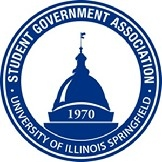 Student Government Association Resolution #16Board of Trustees Meeting RequestResolution Sponsor: Internal Vice President Andrew CunninghamCo-Sponsor: President Ben PaolettiWhereas, the Board of Trustees of the University of Illinois system is vested with the power to oversee key functions of our campus, andWhereas, the Board of Trustees meetings provide a vital link between the University communities where students, faculty, staff, and community members can communicate their concerns directly to the Board; andWhereas, Students completing their academic studies at the U of I Springfield campus have an interest in viewing and participating in the bi-monthly meetings, andWhereas, the Board of Trustees currently conducts their sole meeting at U of I Springfield in the month of May when most students for various reasons are no longer on campus,Therefore, Be It Resolved, that the Student Government Association of UIS cordially requests that the Board of Trustees conduct at least one meeting per academic year at the Springfield Campus between the months of September and April when student and faculty activity on campus is at its highest. ______________________                                                          ______________________Signature of Secretary							Signature of President